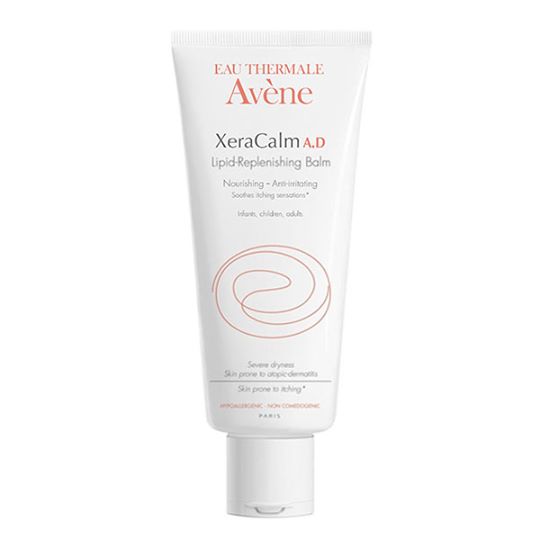 Avene XeraCalm AD լիպիդիոն վերականգնող բալզամ 200 մլ